ПлоскостопиеПлоскостопие – одно из самых распространенных заболеваний опорно-двигательного аппарата у детей. Это деформация стопы с уплощением ее свода (у детей обычно деформируется продольный свод, из-за чего подошва становится плоской и всей своей поверхностью касается пола). 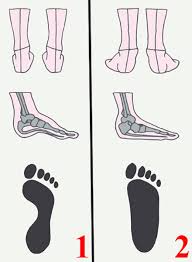 Точно определить, есть у ребенка плоскостопие или нет, можно только когда малышу исполниться пять (или даже шесть) лет. Почему? Во-первых, у детей до определенного возраста костный аппарат стопы еще не окреп, частично представляет собой хрящевую структуру, связки и мышцы слабы, подвержены растяжению.Во-вторых, подошвы кажутся плоскими, так как выемка свода стопы заполнена жировой мягкой «подушечкой», маскирующей костную основу. При нормальном развитии опорно-двигательного аппарата к пяти-шести годам свод стопы приобретает необходимую для правильного функционирования форму. Однако в некоторых случаях происходит отклонение в развитии, из-за которого появляется плоскостопие.Факторы, влияющие на развитие плоскостопия:наследственность (если у кого-то из родных есть/было это заболевание, нужно быть особенно осторожным: ребенка следует регулярно показывать врачу-ортопеду);ношение «неправильной» обуви (на плоской подошве совсем без каблука, слишком узкой или широкой);чрезмерные нагрузки на ноги (например, при поднятии тяжестей или при повышенной массе тела);чрезмерная гибкость (гипермобильность) суставов;рахит;паралич мышц стопы и голени (из-за перенесенного полиомиелита или ДЦП);травмы стоп.Чем опасно плоскостопие?Порой, родители не осознают серьезность этого заболевания, так как в начале, оно протекает не заметно. Однако, плоскостопие нарушает «рессорные» функции стопы, почти пропадает амортизация, и при ходьбе вся «отдача» (встряска) достается голени и тазобедренному суставу, что может привести к артрозам. Поэтому необходимо осуществлять работу, направленную на профилактику плоскостопия и обращаться к врачу.Из-за того, что плоскостопие провоцирует «встряску» костей, суставов ног и нижних отделов позвоночника, при лечении целесообразно обратить внимание на состояние опорно-двигательного аппарата и позвоночника. Нередко плоскостопие провоцирует появление сколиоза (искривления позвоночника). При обнаружении других патологий опорно-двигательного аппарата врач назначает курс лечебного массажа, особую гимнастику, а в ряде случаев требуется курс мануальной терапии. Для предупреждения плоскостопия у вашего ребенка следуйте следующим рекомендациям:Подбирайте обувь подходящую по размеру, сделанную из натуральных материалов, с жестким задником и хорошей фиксацией на ноге. Внутри обязательно должен быть супинатор, приподнимающий стопу с внутренней стороны, а подошва должна быть максимально гибкой. Необходимо выбирать обувь с небольшим каблуком (от 5 до 10 мм), чтобы защитить пяточную область от ушиба при ходьбе. Природно-оздоровительные профилактические мероприятия по предупреждению плоскостопия включают в себя хождение детей без обуви (босиком) по естественной поверхности (трава, грунт, песок, галька и т. д.), что позволяет выработать тактильную и функциональную способность стоп.Основная роль в профилактике принадлежит специальным упражнениям, которые позволяют эффективно корректировать первые признаки плоскостопия.Примерный комплекс упражнений, направленный на профилактику плоскостопияПрофилактика плоскостопия может выполняться в соответствии со следующим комплексом упражнений, каждое из которых следует выполнять не менее 10 раз и обязательно в игровой форме: «Качели». Для выполнения этого упражнения ребенка необходимо усадить на гимнастическую скамью, попросив вытянуть ноги с упором пятки в пол. Ребенок подтягивает носочки к себе и опускает их в начальное положение.«Барабанщик». Сидя на скамье, ребенок отбивает пальчиками ног ритм стишка, предложенного взрослым.«Балет». Ребенок должен сесть на гимнастическую скамью, упираясь в нее обеими руками, вытянув обе ноги. Постепенно он подтягивает ноги, одновременно опираясь на пальчики ног. Затем необходимо принять исходное положение, максимально повернув носки внутрь.«Паучок». Малышу предлагается обхватить пальцами на ногах обруч (гимнастическую палку), а потом медленно передвигаться по нему, не отрывая пальчиков ног, приставными шагами.«Художник». Исходное положение стоя, руки необходимо положить на пояс. Ногами ребенок должен рисовать различные фигуры, не сходя со своего места.«Веселый ежик». Упражнение выполняется стоя. Для него понадобится гимнастический мяч, который ребенок будет катать ногами (от носка к пятке) с периодической сменой ног.«Улитка». Ребенок стоит, приподнимая пальцы ног и подгибая их, упираясь в пол, постепенно передвигаясь. Затем встает на пятки, приподняв носок и наоборот, а затем опускается на полную стопу.«Маляр». Исходное положение – лежа на спине. При этом ребенок водит одной ногой по другой, меняя их..Использование массажных ковриков способствует профилактике плоскостопия и развития свода стопы.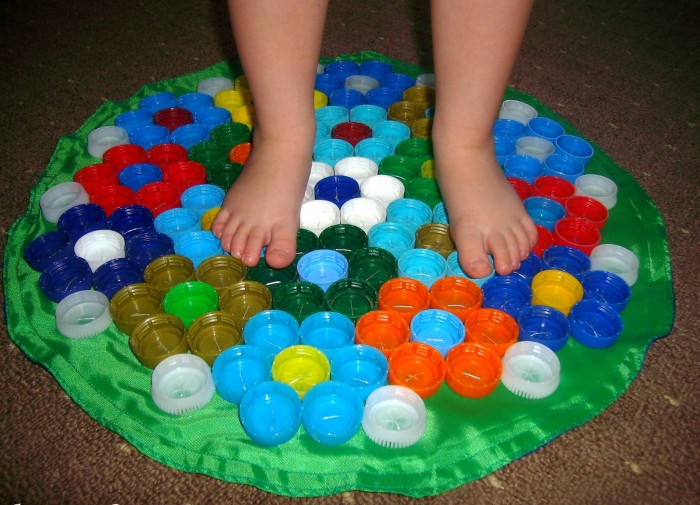 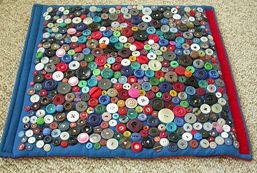 Родители должны помнить, что плоскостопие – это недуг, который при отсутствии адекватной терапии, приводит к серьезным осложнениям и сильной деформации костей стопы, а также болезням опорно-двигательного аппарата. Своевременное лечение и профилактика вернет ребенку здоровье и уверенность в своей привлекательности!